99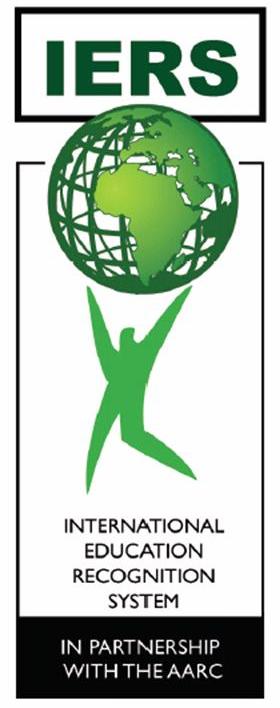 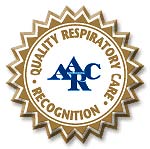 Recognition Guidelines for QualityInternational Respiratory Care EducationThese Guidelines were developed by International & American Educators and clinicians and approved by theINTERNATIONAL COUNCIL FOR RESPIRATORY CARE.Recognition of a ProgramThe applicant need only answer three essential questions in order for IERS reviewers and the Executive Committee of the IERS to award recognition at the program level. The three questions that need to be answered in the format provided are as follows:What do you intend to teach?How do you intend to teach it?How will you know you taught it?Definition of PROGRAM LEVEL II:  For IERS recognition of RC educational repeating programs, longer than one month in duration, and/or repeat the same skill training each time the program is offered.  i.e. “A bi-annual Program to train physicians who will manage ventilator patients offered for 3 weeks.”    It would NOT likely have goals that focus on very general respiratory care knowledge (i.e. seminar) but as such, Programs or Schools would have more specific/complex Respiratory care skills & competencies as the Program goals.  IERS approval is granted to a resident sponsor of a program for the one country in which the RC education is delivered and from which the application is submitted.  It is not possible at this time to award IERS approval for multi-country applications.Once the application is complete, it may be submitted via the email, regular mail service or any other form of digital(cloud links) or hard copy(FedX, UPS, etc.) transfer.  Initial application fee is due at the time of submission of the application.Program Sponsor/Applicant must fill in all the required (*) fields below and may type or paste the appropriate information as it is requested: I. What Do You Intent to teach?A. Sponsoring Educational Entities  A sponsor must be an individual organizational entity that is recognized by the appropriate office, agency or ministry from the applicant country.  The sponsor may be an individual entity or a consortium sponsor that consists of two or more entities that exists for the purpose of preparing individuals to provide respiratory care. The sponsor must assure that the program planners and faculty adhere to the guidelines in conducting their educational program.  The sponsor agrees to support program faculty and staff to fulfill their job responsibilities and promote the goals of the program.B. Non-Personnel Program resources must be sufficient to ensure the achievement of the program’s goals and objectives. Resources may include as appropriate: faculty, clerical/support staff, curriculum, finances, offices, classroom/laboratory facilities, ancillary student facilities, clinical affiliations, equipment/supplies, computer resources, and instructional reference materials. D. Personnel The sponsor must appoint sufficient faculty and staff with the necessary qualifications to perform the functions required to achieve the program’s stated goals and objectives. Provide a list of program personnel and their respective qualifications to perform in their roles in the boxes below: 1. Faculty, Staff and administrative Personnel a) Administrative Personnel An individual must be designated as the primary administrator for the operations of the program.  This individual may be a member of the program faculty or staff.        		b) Faculty Individuals appointed to the faculty must have appropriate credentials and expert knowledge in the content area being taught. Faculty must also maintain high ethical standards and professional behavior at all times.        		c) Staff Program staff must be professionally qualified to fulfill their designated program responsibilities. 	E. Program Curriculum The program curriculum must be designed to achieve the stated goals and objectives. Educational strategy must be a sequence of instructional objects, didactive sessions and/or lab/clinical activities. Design of the program must be based on measurable learning goals, objectives, and competencies.  The goals and objectives of the program must be made public prior to the delivery of the program. The program’s goals and learning objectives should be based on survey or other needs assessment data to show the program will meet a need in respiratory care education in the community for which it is planned.  Program personnel should design instruction to respond to the needs and/or expectations of the target community.  Program DescriptionDescribe the length and type of instructional unit for the repeating program level workshop or planned RC educational activity.  Give the number of days, and hours of RC instruction, lab and/or evaluation activities.  As an example, it may say:“This is a two week program, repeated annually, focusing on the latest techniques and ventilators used for prolonged artificial ventilation of the acute and long term patient in respiratory failure. The program will include 25 hours of lecture and 40 hours of hands on lab with mechanical ventilators operating using test lungs and lung simulators.”					Or “The four year Bachelor’s Degree school will require a combination of basic sciences, pre-clinical general courses totaling 60 academic units and 60 respiratory care academic units consisting of a combination of lecture, lab and clinical hours.  The lab and clinical hours total 800 hours of simulated and actual patient care in 2 acute care hospitals.”Program Goal: Describe the single most important, program goal, comprehensive competency, or general behavioral objective that best describes the overall   educational goal of the program.    It can be fairly specific, e.g. :“Graduates will be able to monitor ventilators providing respiratory support to patients in respiratory failure and to suggest modifications in mode, PEEP levels, FIO2 and Minute Volume based on bedside and lab data.”					OrThe program goal may be more general, e.g.:“The program/school will produce graduates possessing cognitive and, psychomotor skills of a competent, professional respiratory care practitioner capable of performing all of the ICU level RC procedures required in the country of application.”In either of the above cases, you must then provide the following additional outcome and measurable information about your planned instruction.Supporting Instructional Objectives: Describe the specific objectives that you intend to achieve, matched to the overriding goal described above for each course, lab or other educational activities you have planned. These objectives must be written in criterion-referenced manner describing the level of outcome achievement expected.e.g. The graduate will be able to:	“Manage ventilators on patients in respiratory failure with 80% accuracy on all techniques, modifications in mode, and addition of PEEP, oxygen and other techniques to improve ventilation and oxygenation.”                                                        Or	“Provide assessment and RC plans for management of Asthma competently for greater than 70% of the patient simulations and or actual patients encountered during the lab and clinical training.”Program OutlineDescribe the length and type of instructional unit for the onetime program, workshop or planned RC educational activity.  Give the number of days, and hours of RC instruction, lab and/or evaluation activities.  Outline should include a list specifying date, day, topic, speaker, location, evaluation tool, objective, activity, and length of time for each educational activity.	Provide and outline of the program content and delivery if all educational activities being conducted as part of the program. Outline must include a list specifying date, day, topic, speaker, location, activity and length for each educational activity.Evaluation Instrument DescriptionsProvide descriptions of test and evaluation strategy for participants as well as post-program evaluations.Special instructional tools.Provide descriptions of any special instructional tools being used, i.e. audience response systems, HPS, standardized patients, Ipads, computer simulations, etc.  G.     Publications and Disclosure 1. Advertisements, brochures, announcements, catalogs, publications, and internet web pages must accurately reflect the program offered.  Name, statement, logo and any statements referenced to the AARC must have prior approval before they may be used. 2. Participants should be informed in writing of the following: schedule of instruction dates, cost, criteria for successful completion, location, faculty and any policies and processes required of participants during or after the program. H.  Lawful and Non-discriminatory Practices All activities associated with the program must comply with the applicant country’s rules and regulations. I. Safeguards   	The health and safety of patients, students, and faculty associated with the educational activities of the participants must be adequately safeguarded. J. Participant Records  Satisfactory records must be maintained for participant attendance, admission, advisement, counseling, and evaluation. Grades and/or continuing education credits for courses must be recorded and permanently maintained by the sponsor in a safe and accessible location. K.  Substantive Change If the program is repeating each year with different content the sponsor must re-apply for recognition.  If the program is repeating the teaching of the same skills each year, the program level of recognition may be sought.  In either case, if during the year there is a significant change(s) in the program, the sponsor must notify the recognition agency before the changed program is offered again to retain its recognition status. L.  Clinical Agreements If clinical experience is required as part of the program, documentation must be provided and maintained by the sponsor.How Do You Intend To Teach It?Instructional StrategiesUse topic outline from above (I.A.1.) and describe the instructional strategy for each topic, i.e. lecture, lab, HPS, standardized patients, clinical experience, manikin simulation, etc.Strategies matched to topics & objectives: Describe the teaching strategies you intend to use to teach the objectives described in 1.c. above.  i.e. lecture, lab, HPS, standardized patients, clinical experience, manikin simulation, clinical observation and practice, etc.The strategy might be described as:Teaching Strategy:” An 18 week course meeting every week for 50 minutes of lecture, 2 hours of hands-on lab and 12 hours of clinical practice, conducted by Dr. Smith and two assistants (BS, RRT, practitioners) to provide experience applying the information on simulated and actual patients being supported and monitored using contemporary ventilators.” Special instructional tools.Provide a description of special instructional tools you are using i.e. Ventilator test lung simulators, HPS model and manufacturer, IPADS, etc.  (The box will expand to accommodate all text.*):  III. How will you know you taught it?Evaluation of participants and or the program may be accomplished using various testing techniques matched to the instruction or by simply verifying attendance of participants.  If evaluation techniques are used, faculty should demonstrate that the testing methods chosen are consistent with the objectives and competencies being tested.		a. 	Evaluation Strategy: Describe the evaluation strategy you intend to use to survey, test or certify participants’ attendance and/or knowledge and/or skills.			Following the above example, the strategy might be described as:     			Evaluation Strategy: “Comprehensive written, computerized and performance based 1. observational testing instruments will be administered after each respiratory care course, lab and clinical rotation in the 4 year program.  In addition, a comprehensive day long summative evaluation will be performed at the end of the 4 year program and completion of all 800 clinical hours to certify competence on all skills required to practice as a respiratory therapist in the country of application.”					Or			 Following the above example, the strategy might be described as:                Evaluation Strategy: “A 100 question comprehensive written exam and 5 computerized clinical simulations will be administered to test the ability of the graduate to manage  and provide respiratory support for  patients on prolonged mechanical ventilation.”		b.	Evaluation Instruments: Provide an example of each of the types of evaluation instruments you intend to use in your evaluation strategy.  It may be the written tests, computerized tests and simulations, observational, survey or attendance instruments.  You must provide actual examples not just descriptions.  All tests etc., will be kept confidential and not shared or used for any other purpose by IERS reviewers except for the evaluation of the program.Evaluation Strategy & post-program evaluation tools: Describe your evaluation strategy for participants as well as for evaluation of the program’s effectiveness. Include an example of your post-program evaluation tool. A post program survey of participants should be conducted to measure participant satisfaction with stated and achieved goals and objectives.Evaluation strategy should include a description of the how participant performance, opinion and attendance will be assessed before, during and /or after the program.A post program survey of participants should be conducted to measure participant satisfaction with stated and achieved goals and objectives. All data will be subject to posting on IERS website before and after the delivery of the program.C. Student AttendanceProvide a sample of the attendance form used to document attendance by individuals at all the program components and activities.  Attendance data should be sent within 60 days of the seminar delivery. Include at minimum the following fields of data: Participant name, profession (physician, Respiratory care practitioner, Physical Therapist, Nurse, etc.) credentials (MD, RRT, RN, PT, etc.), and AARC member number if applicable. >>>>>>>>> End of Program Recognition Guidelines <<<<<<<<<